小財子養成學堂-認識貨幣篇內容大綱理財童話村繪本內容大綱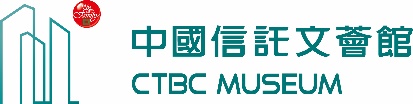 中國信託文薈館金融教案 申請表申請說明:非營利使用即可提出申請需填寫教學回饋問卷單(如附表)聯絡人: 中國信託文薈館 朱仲苓小姐  電話:(02)3327-7777 #6633 E-mail : amber.chu@ctbcbank.com中國信託文薈館金融教案 教案回饋單章節簡報大綱1.貨幣的演進貨幣的起源以物易物貨幣的種類1.自然物貨幣 2.金屬貨幣2.紙幣3.塑膠貨幣(信用貨幣)4.電子貨幣(電子錢包)5.虛擬貨幣總複習2. 你知道這些也是錢嗎?猜猜看那些是貨幣?鹽、穀物、青磚茶、可可豆、貝殼、玉、獸皮簡報內容(共50頁)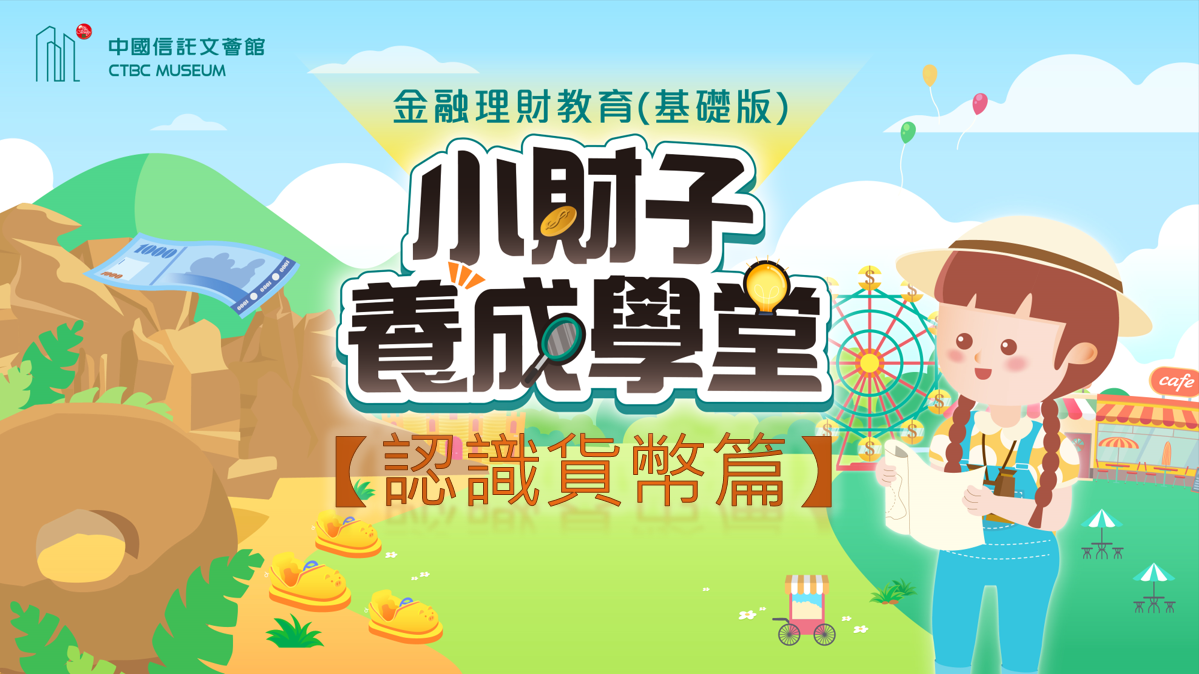 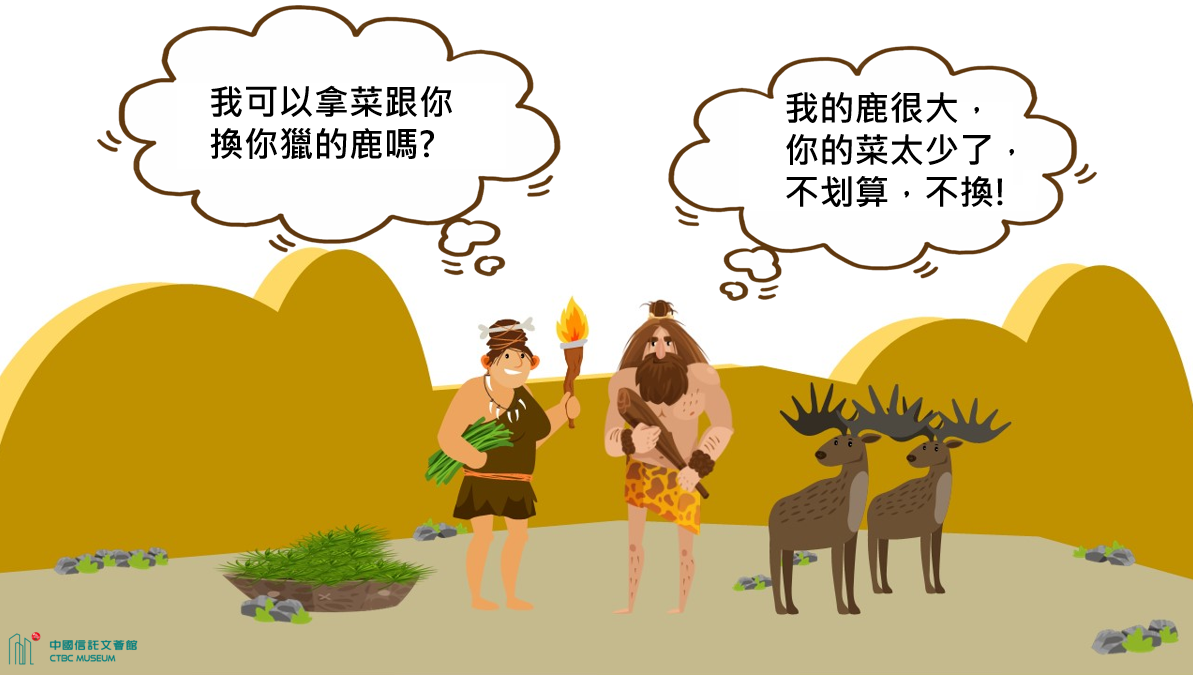 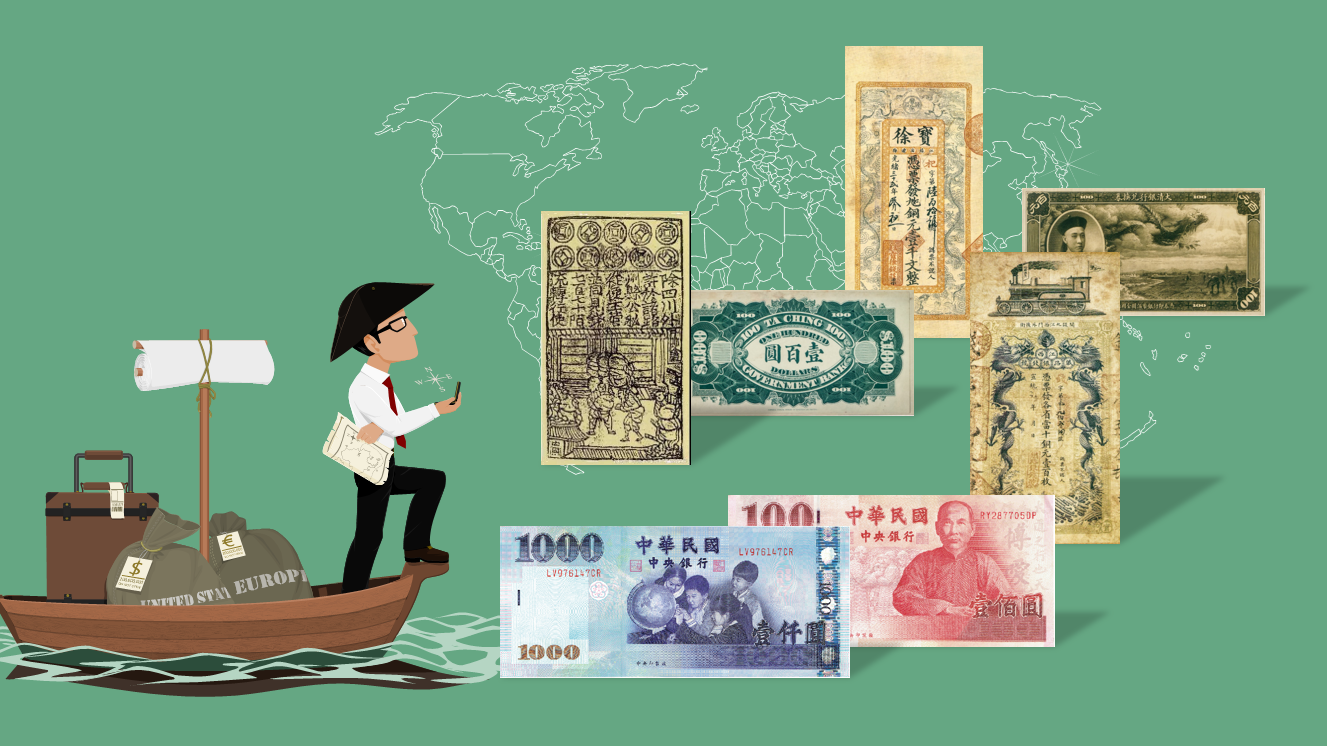 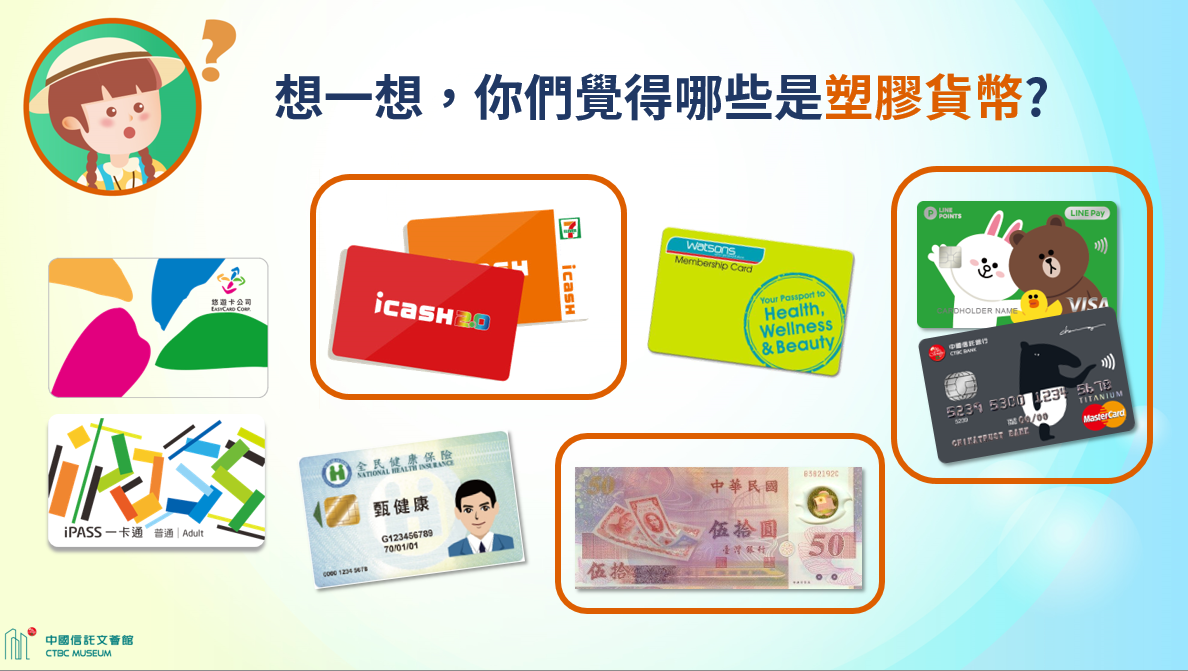 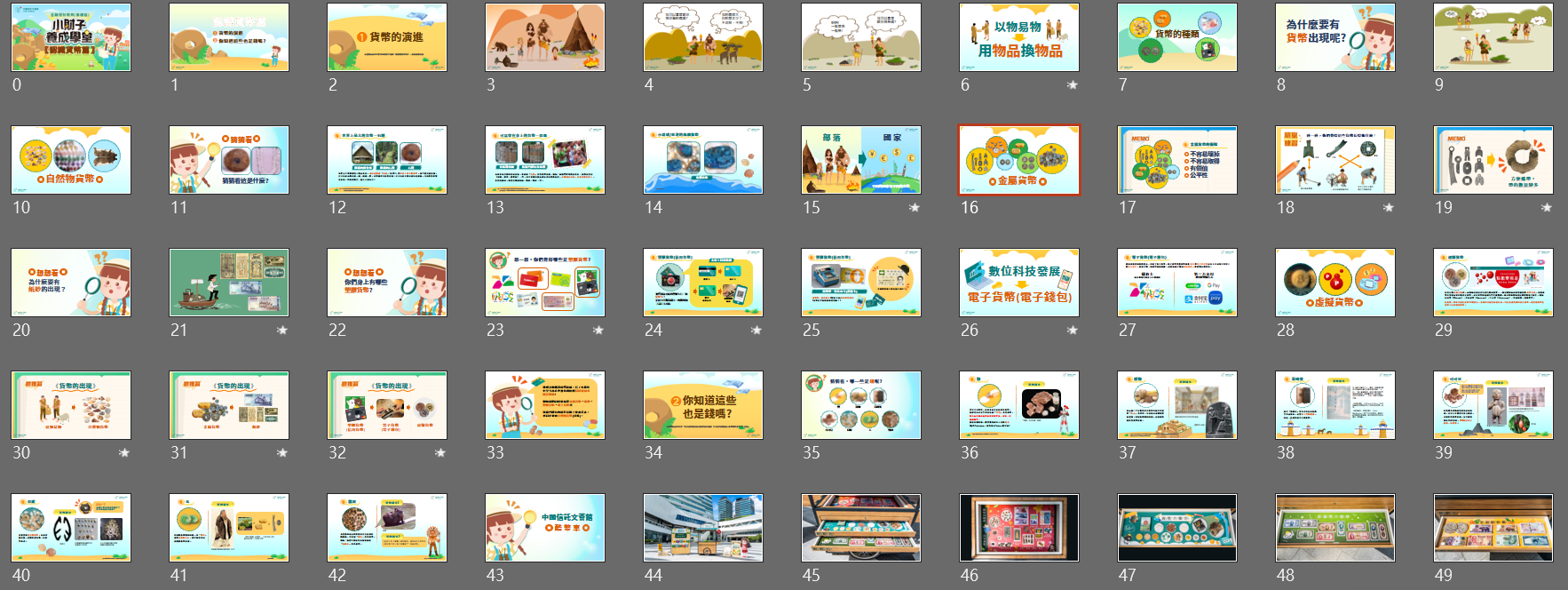 章節簡報大綱故事大綱在一個炎熱的午後……「轟隆！」巨大閃電劈中神木周遭的森林!「不好啦！失火了！」村民努力搶救下，大火終於被撲滅，但是很多人的房子和財物受損。重建之路很辛苦，村民發現沒有錢，什麼事情都做不了。冒險家瑪妮是出了名的點子王，聰明的瑪妮會怎麼幫助大家呢？繪本學習重點:1.存款與緊急預備金、錢從哪裡來? 認識金融機構 2.目標儲蓄與消費、需要與想要、記帳 3.支付方式、投資理財與風險 4.防詐、斜槓開源 5.生活中必要的保險 切入貼近生活的財商觀念，探討生活中可能會遇到的金融問題及應該如何因應簡報內容(共32頁)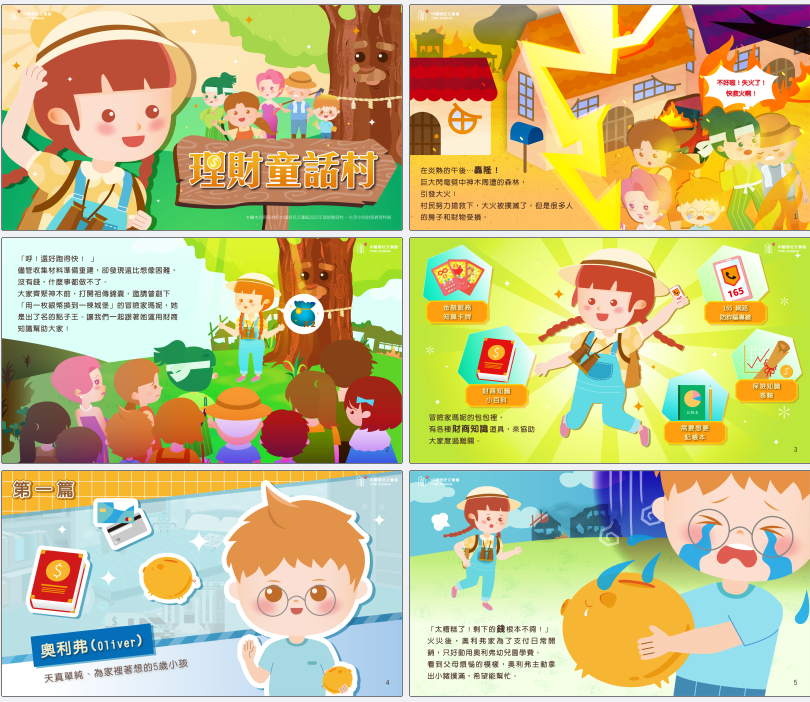 申請日期民國        年         月        日民國        年         月        日民國        年         月        日申請單位申請人姓名連絡電話地址手機E-mail學習人數身分□老師   □家長   □偏鄉/課輔服務志工  □其他                 □老師   □家長   □偏鄉/課輔服務志工  □其他                 □老師   □家長   □偏鄉/課輔服務志工  □其他                 用途□教學   □自我學習   □偏鄉/課輔教育服務 □其他                 □教學   □自我學習   □偏鄉/課輔教育服務 □其他                 □教學   □自我學習   □偏鄉/課輔教育服務 □其他                 申請項目1.□理財童話村繪本2.□小財子養成學堂【認識貨幣篇】3.□小財子養成學堂【認識新臺幣鈔票篇】(尚未推出)4.□小財子養成學堂【認識銀行暨理財篇】(尚未推出)1.□理財童話村繪本2.□小財子養成學堂【認識貨幣篇】3.□小財子養成學堂【認識新臺幣鈔票篇】(尚未推出)4.□小財子養成學堂【認識銀行暨理財篇】(尚未推出)1.□理財童話村繪本2.□小財子養成學堂【認識貨幣篇】3.□小財子養成學堂【認識新臺幣鈔票篇】(尚未推出)4.□小財子養成學堂【認識銀行暨理財篇】(尚未推出)使用須知1.非營利單位、個人、團體皆可洽詢申請2.使用時請註明來源：中國信託文薈館3.完成申請，文薈館後將以雲端寄出完整簡報檔至提供的E-mail，提供自行運用4.每次申請需完成至少一次教學回饋內容。後續若定期主動回饋學習成果，並同意文薈館分享於粉專花絮，將提供精美小禮致謝5.禁止商業用途或轉印營利使用須知1.非營利單位、個人、團體皆可洽詢申請2.使用時請註明來源：中國信託文薈館3.完成申請，文薈館後將以雲端寄出完整簡報檔至提供的E-mail，提供自行運用4.每次申請需完成至少一次教學回饋內容。後續若定期主動回饋學習成果，並同意文薈館分享於粉專花絮，將提供精美小禮致謝5.禁止商業用途或轉印營利使用須知1.非營利單位、個人、團體皆可洽詢申請2.使用時請註明來源：中國信託文薈館3.完成申請，文薈館後將以雲端寄出完整簡報檔至提供的E-mail，提供自行運用4.每次申請需完成至少一次教學回饋內容。後續若定期主動回饋學習成果，並同意文薈館分享於粉專花絮，將提供精美小禮致謝5.禁止商業用途或轉印營利使用須知1.非營利單位、個人、團體皆可洽詢申請2.使用時請註明來源：中國信託文薈館3.完成申請，文薈館後將以雲端寄出完整簡報檔至提供的E-mail，提供自行運用4.每次申請需完成至少一次教學回饋內容。後續若定期主動回饋學習成果，並同意文薈館分享於粉專花絮，將提供精美小禮致謝5.禁止商業用途或轉印營利項目回覆整份教案中，最喜歡或是學生較感興趣的部分建議教案改進之處教學過程中，值得分享的實例（有趣或是學生實際運用）其他心得或建議（如學生對金融觀念態度或行為改變及成長）請提供教學時照片，供文薈館留存（張數不限並簡述情境）(請同步提供jpg檔)6.上述心得圖文是否願意分享於文薈館官網或社群粉專□願意 （且已詳閱下欄之說明）□不願意 (僅文薈館留存)6.上述心得圖文是否願意分享於文薈館官網或社群粉專【說明】願意提供上課活動照片、心得感想，授權中國信託文薈館基於非營利教育推廣之目的，於文薈館官網、社群粉專等處刊登發表，授權著作未侵害任何第三人之智慧財產權。刊登發表時，同意文薈館經討論後編輯修改，並註明照片來源。